Број:501-79/ 2023 -05 Одељење за урбанизам, стамбено-комуналне послове и грађевинарство Општинске управе Општине Прокупље, на основу члана 10. и члана 29. Закона о процени утицаја на животну средину  („Службени гласник РС“ бр. 135/04 и 36/09) објављује                                                       ОБАВЕШТЕЊЕО ДОНЕТОМ РЕШЕЊУ КОЈИМ ЈЕ УТВРЂЕНО ДА НИЈЕ ПОТРЕБНА ИЗРАДА СТУДИЈЕ О ПРОЦЕНИ УТИЦАЈА НА ЖИВОТНУ СРЕДИНУНа захтев носиоца пројекта Ивковић Радисав из Рељинца који је дао у закуп свој пословни пројекат Зекић Саши из Југовца за отварање  Зекић Дестилерије д.о.о  kоји је   поднео  захтев за одлучивање о потреби процене утицаја  - Пројекта  дестилерија  алкохолних пића  -  на кат.парц.бр 1838 и 1839  КО Рељинац на територији града Прокупља.,  Одељење за урбанизам, стамбено-комуналне делатности и грађевинарство Градске  управе Града  Прокупља  је у законом предвиђеном року спровело поступак одлучивања и донело Решење да за Пројекат    -  Дестилерија  алкохолних пића  -  на кат.парц.бр 1838 и 1839  КО Рељинац на територији града Прокупља  није потребна израда Студије о процени утицаја пројекта на животну средину.При доношењу одлуке о потреби процене утицаја на животну средину узете су у обзир карактеристике пројекта  као и то да се предметни пројекат према Уредби о утврђивању Листе пројеката за које је обавезна процена утицаја и Листе пројеката за које се може захтевати процена утицаја на животну средину  („Службени гласник РС“; бр. 114/08)  .             Обавештавамо заинтересоване органе, организације и јавност да могу извршити  увид у донето Решење у просторијама овог органа, канцеларија бр. 12, ул. Татковa бр. 2, сваког радног дана у времену од 11.00 до 14.00 часова,   у року од 10 дана од дана објављивања овог  обавештења. Достављено:-огласна таблаГрада  Прокупља 	- сајт Града  Прокупља -архивиДана:12.09. 2023  год.					ОБРАЂИВАЧ:					         					 Саветник  процене	           Утицаја на животнусредину                            		Дипл.биолог Светлана  Јовићевић 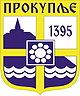 РЕПУБЛИКА СРБИЈАГРАДСКА  УПРАВА  ГРАДА  ПРОКУПЉАOдељење за урбанизамНикодија Стојановића 2, 18400 Прокупље, www.prokuplje.org.rs 